Greater Seattle International Virtual Transfer FairUniversity of Illinois Chicago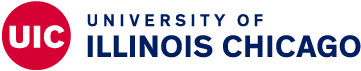 https://uic.zoom.us/j/88499220211?pwd=K0kwNElKWUkzT1loYmdHejZDTzQvUT09Passcode: Goflames1!